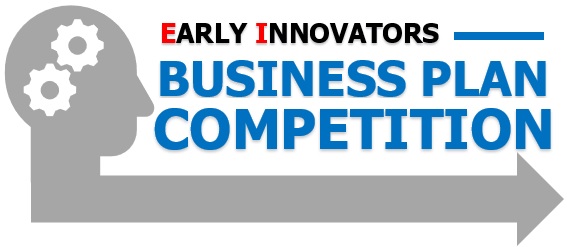 FORMULAR DE INREGISTRAREMEMBRU JURIUCONSIMTAMANT PENTRU PRELUCRAREA DATELORPrin transmiterea formularului de inregistrare sunt de acord ca organizatorii concursului Early Innovators Business Plan Competition sa prelucreze datele furnizate in sensul desfasurarii competitiei. Datele vor fi folosite strict pentru buna desfasurare a concursului la care m-am inscris ca membru al juriului.Pot revoca oricand consimtamantul pentru procesarea acestor date. Pentru aceasta ma adresez echipei de management a concursului Early Innovators Business Plan Competition. Drepturile mele cu privire la protectia datelor sunt cele prevazute in legislatia nationala. Pentru orice conflict legat de protectia datelor, ma voi adresa echipei de management a concursului Early Innovators Business Plan Competition. Prezentul formular de inregistrare:Se adreseaza organizatorilor concursului Early Innovators Business Plan CompetitionVa fi insotit de un Curriculum Vitae actualizatSe redenumeste astfel: nume membru juriu_juriu_inregistrare_EIBPC.pdfSe transmite intru-un e-mail cu urmatorul subiect: nume membru juriu_juriu_inregistrare_EIBPClSe transmite la: registration@early-innovators.eu Nume si prenumePozitie curentaEntitate (institutie, companie, asociatie, etc)Adresa entitatii (strada, numar, oras, judet)Cea mai inalta calificare profesionala (MA, BA, PHD)/ SpecialitateaE-mail TelefonLocalitateDataDataDataZILUNAAN